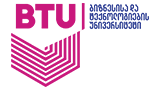 		სწავლებისა და კვლევის კონცეფციის პრეზენტაციის შეფასებასწავლებისა და კვლევის კონცეფციის პრეზენტაციის შეფასებაკონკურსანტი  (გვარი, სახელი)კონკურსზე  წარდგენილი სასწავლო კურსი№შეფასების კომპონენტიგანმარტებაკონცეფციის ჩამოყალიბების დონე *ფასდება მხოლოდ საკონკურსო კომისიის წევრი – დარგის სპეციალისტ(ებ)ის მიერ. დანარჩენი წევრების შეფასების შესაბამის გრაფაში ჩაიწერება  „ - “ინფორმაციის აქტუალობა *ფასდება მხოლოდ საკონკურსო კომისიის წევრი – დარგის სპეციალისტ(ებ)ის მიერ. დანარჩენი წევრების შეფასების შესაბამის გრაფაში ჩაიწერება  „ - “კონკურსანტის ხედვის თავსებადობა უნივერსიტეტის მისიასთან სტრატეგიულ პრიორიტეტებთანფასდება მხოლოდ საკონკურსო კომისიის წევრი – დარგის სპეციალისტ(ებ)ის მიერ. დანარჩენი წევრების შეფასების შესაბამის გრაფაში ჩაიწერება  „ - “ინფორმაციის გადმოცემის უნარიფასდება საკონკურსო კომისიის ყველა წევრის მიერ; მოიაზრება მაგ., ინფორმაციის სტრუქტურირებულად და ლოგიკურად გადმოცემის, მიზეზ-შედეგობრივ კავშირებზე და საკვანძო ასპექტებზე ყურადღების გამახვილების უნარი და სხვა.აუდიტორიასთან კონტაქტიფასდება საკონკურსო კომისიის ყველა წევრის მიერ; მოიაზრება მაგ., აუდიტორიასთან კონტაქტის დამყარების, მკაფიოდ ჩამოყალიბებული არგუმენტირებული პასუხის გაცემის, დისკუსიაში მონაწილეობის უნარი და სხვა.დროის მართვის უნარიფასდება საკონკურსო კომისიის ყველა წევრის მიერ; მოიაზრება მაგ., პრეზენტაციისათვის განკუთვნილი დროის რაციონალურად დაგეგმვისა და გამოყენების უნარი და სხვა.შენიშვნა: 1) კონცეფციის პრეზენტაციის შეფასება ხდება კომისიის წევრების მიერ ინდივიდუალურად. შეფასების სისტემა: „სრულად აკმაყოფილებს“ – 1 ქულა, „ნაწილობრივად აკმაყოფილებს – 0.5 ქულა,  „არადამაკმაყოფილებელია“ – 0 ქულა. ერთ-ერთ კრიტერიუმში 0 ქულის მიღების შემთხვევაში სხვა კრიტერიუმებში მიღებული ქულები მხედველობაში არ მიიღება და იწერება სწავლებისა და კვლევის კონცეფციის პრეზენტაციის შეფასების შემაჯამებელი 0 ქულა; 2) საკონკურსო კომისიის თითოეული წევრის შემთხვევაში პრეზენტაციის შეფასება (ქულა) უდრის შეფასების კომპონენტებში მის მიერ მინიჭებული ქულების საშუალოარითმეტიკულ სიდიდეს; 3) პრეზენტაციის შემაჯამებელი შეფასება (ქულა) წარმოადგენს კომისიის ყველა წევრის მიერ მინიჭებული შეფასების ქულების საშუალოარითმეტიკულ სიდიდეს. 4) კონკურსის მიზნებისთვის მხედველობაში მიიღება შემაჯამებელი საკონკურსო ქულა, რომელიც შეადგენს შესაძლო მაქსიმალური შემაჯამებელი ქულის არანაკლებ 51%-ს.შენიშვნა: 1) კონცეფციის პრეზენტაციის შეფასება ხდება კომისიის წევრების მიერ ინდივიდუალურად. შეფასების სისტემა: „სრულად აკმაყოფილებს“ – 1 ქულა, „ნაწილობრივად აკმაყოფილებს – 0.5 ქულა,  „არადამაკმაყოფილებელია“ – 0 ქულა. ერთ-ერთ კრიტერიუმში 0 ქულის მიღების შემთხვევაში სხვა კრიტერიუმებში მიღებული ქულები მხედველობაში არ მიიღება და იწერება სწავლებისა და კვლევის კონცეფციის პრეზენტაციის შეფასების შემაჯამებელი 0 ქულა; 2) საკონკურსო კომისიის თითოეული წევრის შემთხვევაში პრეზენტაციის შეფასება (ქულა) უდრის შეფასების კომპონენტებში მის მიერ მინიჭებული ქულების საშუალოარითმეტიკულ სიდიდეს; 3) პრეზენტაციის შემაჯამებელი შეფასება (ქულა) წარმოადგენს კომისიის ყველა წევრის მიერ მინიჭებული შეფასების ქულების საშუალოარითმეტიკულ სიდიდეს. 4) კონკურსის მიზნებისთვის მხედველობაში მიიღება შემაჯამებელი საკონკურსო ქულა, რომელიც შეადგენს შესაძლო მაქსიმალური შემაჯამებელი ქულის არანაკლებ 51%-ს.შენიშვნა: 1) კონცეფციის პრეზენტაციის შეფასება ხდება კომისიის წევრების მიერ ინდივიდუალურად. შეფასების სისტემა: „სრულად აკმაყოფილებს“ – 1 ქულა, „ნაწილობრივად აკმაყოფილებს – 0.5 ქულა,  „არადამაკმაყოფილებელია“ – 0 ქულა. ერთ-ერთ კრიტერიუმში 0 ქულის მიღების შემთხვევაში სხვა კრიტერიუმებში მიღებული ქულები მხედველობაში არ მიიღება და იწერება სწავლებისა და კვლევის კონცეფციის პრეზენტაციის შეფასების შემაჯამებელი 0 ქულა; 2) საკონკურსო კომისიის თითოეული წევრის შემთხვევაში პრეზენტაციის შეფასება (ქულა) უდრის შეფასების კომპონენტებში მის მიერ მინიჭებული ქულების საშუალოარითმეტიკულ სიდიდეს; 3) პრეზენტაციის შემაჯამებელი შეფასება (ქულა) წარმოადგენს კომისიის ყველა წევრის მიერ მინიჭებული შეფასების ქულების საშუალოარითმეტიკულ სიდიდეს. 4) კონკურსის მიზნებისთვის მხედველობაში მიიღება შემაჯამებელი საკონკურსო ქულა, რომელიც შეადგენს შესაძლო მაქსიმალური შემაჯამებელი ქულის არანაკლებ 51%-ს.შემაჯამებელი ინფორმაცია                                               შეფასების კომპონენტი საკონკურსო კომისიის წევრი                                               შეფასების კომპონენტი საკონკურსო კომისიის წევრიკონცეფციის
ჩამოყალიბების უნარი*ინფორმაციის
აქტუალობა *ხედვის თავსებადობა უნივერსიტეტის მისიასთან სტრატეგიულ პრიორიტეტებთანინფორმაციის გადმოცემის უნარიაუდიტორიასთან
კონტაქტიდროის მართვის უნარისაკონკურსო კომისიის
წევრის ხელმოწერასულ
ქულა№გვარი, სახელიქულებიქულებიქულებიქულებიქულებიქულებისაკონკურსო კომისიის
წევრის ხელმოწერასულ
ქულაშემაჯამებელი ქულა:(თარიღი)(თარიღი)